9	按照《公约》第7条，审议并批准无线电通信局主任关于下列内容的报告：9.2	应用《无线电规则》过程中遇到的任何困难或矛盾之处*；以及第 11 部分–无线电通信局主任报告第 3.2.5.1 节引言本补遗提出了关于WRC-19议项9.2针对无线电通信局主任报告第3.2.5.1节的欧洲共同提案。第3.2.5.1节涉及到可能删除《无线电规则》附录30B第6.1段关于《无线电规则》附录30B的频率指配在启用前的两年期限强制性要求。《无线电规则》附录30B第6.1段条款明确规定，当一主管部门希望将一个分配转换为一个指配、或者当一主管部门或代表一组指定主管部门的一主管部门希望引入一个附加系统或修改已投入使用的列表中的指配的特性时，在不早于计划启用指配的日期的八年且不迟于启用日期两年前将含有附录4中规定的资料寄送无线电通信局。 但是，启用日期的资料仅在根据《无线电规则》附录30B第8条的通知过程中提交，并不是根据《无线电规则》附录30B第6.1段强制性提交的信息。因此，无线电通信局没有根据《无线电规则》附录30B第6.1段审查计划启用相关频率指配的日期的方式。为了纠正这种矛盾，可以对《无线电规则》附录30B第6.1段的文本进行修改，以删除在启用有关频率指配前的强制性两年期限要求。提案附录30B（WRC-15，修订版）4 500-4 800 MHz、6 725-7 025 MHz、10.70-10.95 GHz、
11.20-11.45 GHz和12.75-13.25 GHz频段内
卫星固定业务的条款和相关规划第6条（WRC-15，修订版）将分配转换为指配或引入一个附加系统或
修改列表1, 2中的一项指配的程序（WRC-15）MOD	EUR/16A22A11/16.1	当一主管部门希望将一个分配转换为一个指配、或者当一主管部门或代表一组指定主管部门3的一主管部门希望引入一个附加系统或修改已投入使用的列表中的指配的特性时，在不早于计划启用指配的日期的八年启用日期前将含有附录44, 5中规定的资料寄送无线电通信局。理由：	因为启用日期并不是《无线电规则》附录30B第6.1段规定必须提交的资料，所以无线电通信局没有根据两年的强制期限审查此日期的方式。在此建议删除《无线电规则》附录30B第6.1段中的这一条件，以纠正不一致的规定。______________世界无线电通信大会（WRC-19）
2019年10月28日-11月22日，埃及沙姆沙伊赫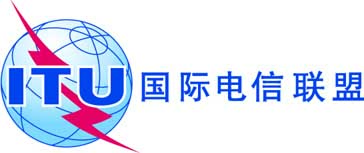 全体会议文件 16 (Add.22)(Add.11)-C2019年10月7日原文：英文欧洲共同提案欧洲共同提案大会工作提案大会工作提案议项9.2议项9.2